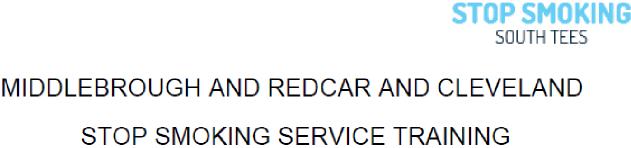 2021The following training courses are available to health and community based staff who are interested in delivering smoke free advice and support for people in the Middlesbrough, and Redcar & Cleveland areas.Registration is via Eventbrite.co.uk.Please email the service within 48hr to cancel if you are unable to attend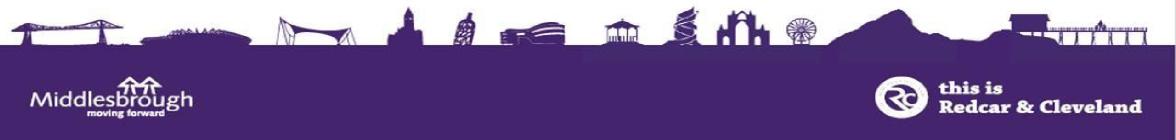 STOP SMOKING ANNUAL REFRESHER TRAINING FOR ADVISORSSTOP SMOKING ANNUAL REFRESHER TRAINING FOR ADVISORSSTOP SMOKING ANNUAL REFRESHER TRAINING FOR ADVISORSAnnual mandatory refresher training for all intermediate stop smoking advisors to maintain knowledge and skills, and keep updated with current guidance and products. Due to COVID-19 all training will be held remotely via ZoomAnnual mandatory refresher training for all intermediate stop smoking advisors to maintain knowledge and skills, and keep updated with current guidance and products. Due to COVID-19 all training will be held remotely via ZoomAnnual mandatory refresher training for all intermediate stop smoking advisors to maintain knowledge and skills, and keep updated with current guidance and products. Due to COVID-19 all training will be held remotely via ZoomThursday 10th June 20211pm to 3.00pmThis training will be held online Via ZoomTo register Book Here Wednesday 30th June 20211pm to 3.00pmThis training will be held online Via ZoomTo register Book here STOP SMOKING INTERMEDIATE ADVISOR TRAINING (Level 2 & 3)This course and follow up support will enable participants to deliver level 2 & 3 stop smoking services, including support for pregnant women and young people. The sessions include supporting clients to quit smoking tobacco through the delivery of a 12 week programme, including assessment, access to appropriate stop smoking medication and ongoing behavioural support.Prior to attending the session, delegates are requested to complete the NCSCT intermediate advisortraining. https://www.ncsct.co.uk/publication_training-and-assessment-programme.php On completion of the session all delegates must attend a shadowing session(s) within 6 weeks andcomplete competency training in practice. In order to deliver stop smoking support in communityThis training will be held via Microsoft Teams. You must attend both days .To register book hereBook Here  Day 1 – 7th July , 9am-12pmDay 2- 8th July 1pm -4pm9am to 4pmInspire 2 Learn, Normanby, Middlesbrough